Obec Olbramovice Vás zve do špejcharu Olbramovice navelikonoční tvořenímalování kraslic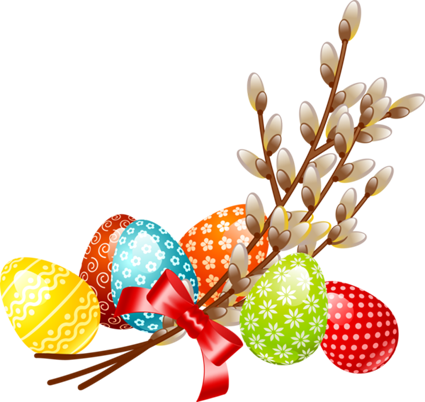 v pátek 30.3.2018 od 14,00 hodinLektorka: p. Turkovápokud možno vyfouknuté vajíčka si přineste s sebou